Meldetalon für    V e r a n s t a l t u n g s k a l e n d e r   2 0 2 3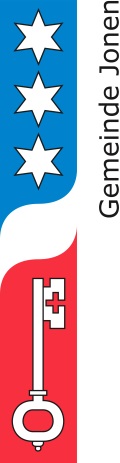 Verein / Veranstalter	.........................................................................................................................Kontaktperson	........................................................... Tel. G. ............................... Tel. P. ..................................Mobile   ........................................................................E-Mail    ........................................................................MonatDatumZeitArt der VeranstaltungOrt der VeranstaltungBitte Meldetalon bis spätestens 30. November 2022 zurück an die Gemeindeverwaltung Jonen, Zentrale Dienste, Schulhausstrasse 3, 8916 Jonen, oder 
      E-Mail zentrale.dienste@jonen.ch. Besten Dank.Bitte Meldetalon bis spätestens 30. November 2022 zurück an die Gemeindeverwaltung Jonen, Zentrale Dienste, Schulhausstrasse 3, 8916 Jonen, oder 
      E-Mail zentrale.dienste@jonen.ch. Besten Dank.Bitte Meldetalon bis spätestens 30. November 2022 zurück an die Gemeindeverwaltung Jonen, Zentrale Dienste, Schulhausstrasse 3, 8916 Jonen, oder 
      E-Mail zentrale.dienste@jonen.ch. Besten Dank.Bitte Meldetalon bis spätestens 30. November 2022 zurück an die Gemeindeverwaltung Jonen, Zentrale Dienste, Schulhausstrasse 3, 8916 Jonen, oder 
      E-Mail zentrale.dienste@jonen.ch. Besten Dank.Bitte Meldetalon bis spätestens 30. November 2022 zurück an die Gemeindeverwaltung Jonen, Zentrale Dienste, Schulhausstrasse 3, 8916 Jonen, oder 
      E-Mail zentrale.dienste@jonen.ch. Besten Dank.